   Express Afternoon  On Monday 11th February from 1.15pm, we will be holding our Express Afternoon. It is an amazing opportunity to showcase all the work which has been taking place in school over the last term and to see some of the activities involved. Family and friends are all invited.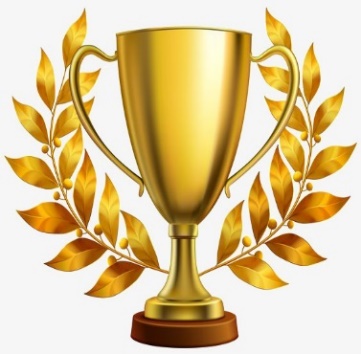 World Book Day   On 7th March all children may come to school dressed up as a character from their favourite book to celebrate World Book Day. Be as creative as possible! Reminder: School closes on Friday 15th February at 3.15pm and re-opens at 8.35am on Monday 25th February. 